                                                                                          Баранникова Татьяна Валерьевна                                                                                                                                 Воспитатель                                                                          МБДОУ города Иркутска Детский сад №105Конспект образовательной деятельности в средней группе«В гостях в детском контактном зоопарке»Цель: Закрепление знаний детей о домашних животных и их детенышах, через игровую образовательную ситуацию.Задачи:Обучающие: систематизировать представления детей о домашних животных, их детенышах, питании, пользе для человека; закреплять обобщающее понятие «домашние животные»; обогащать активный словарь существительными, обозначающими названия детёнышей домашних животных, прилагательными;Развивающие: развивать познавательную мотивацию; развивать связную, грамматически правильную диалогическую речь; развивать координацию движения; развивать психические процессы;Воспитательные: развивать общение и взаимодействие ребенка с взрослыми и сверстниками; воспитывать эмоциональную отзывчивость, сопереживание; воспитывать доброжелательные отношения между детьми; воспитывать бережное отношение к животным, желание ухаживать за ними.Предварительная работа с детьми: Беседы о профессии экскурсовода, профессиях связанных с уходом за животными, местах жительства животных (зоопарк, ферма, деревня). Рассматривание иллюстраций домашних животных и их детенышей; заучивание стихов и чтение рассказов о домашних животных; просматривание видео о домашних животных; дидактические игры: «Собери семью», «Покорми домашнее животное», «Кто как кричит», «Что дают нам животные»; разучивание физкультминутки; изготовление атрибутов к сюжетно-ролевым играм. Русская народная сказка «Зимовье», К. Д. Ушинский «Бодливая корова», «Бишка» Ян Грабовский «Рекся и Пуцек» (сборник рассказов), В. Степанов «Как живете? Что жуете?»Предварительная работа с родителями: Просмотр мультфильма «Коза-дереза», «Как старик корову продавал», «Трое из Простоквашино». Посещение Иркутского контактного зоопарка.Оборудование для детей: Иллюстрации домашних животных, муляжи корма для животных (рыба, кость, капуста, сено, овес, овощи), мисочки для выбранного корма, схемы для д/и «Животные и их польза».Оборудование для педагога: Подбор фотографий из контактного зоопарка, кукла экскурсовода Петра, набор домашних животных (игрушки), мольберт, схема для составления описательного рассказаХод НОД:1.Вводная часть. До начала НОД дети заняты самостоятельной игровой деятельностью.Воспитатель: -Ребята, я вчера после работы забрала этот конверт из фотосалона. Посмотрим их вместе? Как вы думаете, где могли быть сделаны эти фотографии?Дети: В зоопарке, в цирке.Воспитатель:-Это мой друг, который работает экскурсоводом в Иркутском контактном зоопарке, прислал фотографии и приглашение посетить зоопарк.- Ребята, на каком транспорте мы можем отправиться в зоопарк?Дети: на машине, автобусе, такси- Нас много, нам нужно что-то вместительное.Дети: можно построить автобус.- Из чего мы можем автобус построить?Воспитатель выслушивает версии детей. Дети строят автобус.- Чтобы безопасно путешествовать нужно выполнять правила. Кто мне их напомнит?Дети: не толкаться, заходить и выходить из автобуса по одному, спокойно, во время поездки не вставать с мест.- Кто управляет автобусом? Кто будет у нас шофером? Как выбрать?Происходит выбор водителя (вопрос-загадка, считалка, выбор детей). Дети занимают места в автобусе.2. Основная часть.Вот мы и приехали. Выходим из автобуса.Воспитатель (от лица Петра кукла) - Добрый день. Я рад, что вы приехали. Проходите в наш зоопарк. У нас в зоопарке живет много животных. И всех их вы сможете покормить и погладить. Поэтому наш зоопарк называется контактным. А какие это животные вы узнаете, угадав по описанию. Слушайте внимательно, первый отгадавший прикрепляет животное на мольберт и ждет остальных.Д/и «Угадай животное по описанию»- Мордочка усатая, шубка полосатая, часто умывается, а с водой не знаетсяДети: это кошка- Не спеша шагает с речки, в шубе ей тепло как в печкеДети: это овечка- Лохматая. Гладишь ласкается, дразнишь кусается.Дети: это собака- Сильная, резвая, быстроногая, выносливая.Дети: это лошадь.-Тонконогая, рогатая, бодатая.Дети: это коза.- Большая, рогатая, бодливая.Дети: это короваКартинки с животными лежат на столе. Изображение отгаданного животного помещается на мольберт.Воспитатель: - Как много животных в вашем зоопарке. Как можно назвать этих животных одним словом?Дети: это домашние животные.- А почему домашние? Как вы думаете.Петр предлагает пройти детям дальше за ним. В этой части нашего зоопарка мы храним корм для наших животных. Сейчас вы можете выбрать корм для животного, которое вы хотите покормить.Д/и «Выбери корм»Дети выбирают, из предложенного корма, корм для своего животного, помещая его на индивидуальные мисочки. Воспитатель спрашивает у каждого ребёнка, какое угощение он выбрал для своего животное?- Я буду кормить корову сеном.- Кого ты накормишь и чем?- Я дам кошке молока и рыбы.Петр приглашает детей к вольерам с животными. Вот и наши животные. У каждого есть своё место. Покормите ваше животное. Дети подходят с кормом к животным, кормят.Петр: - Человек ухаживает за животными и любит. А какая польза от животных человеку?Д/и «Животные и их польза»Петр:- У каждого из вас есть схема. Слева расположены силуэты животных (каких?), а справа та польза, которую приносит животное. Соедините дорожкой правую и левую части.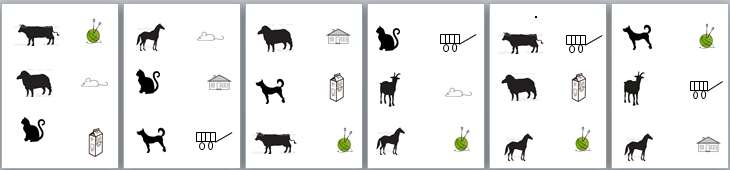 - Как мы можем соединить? Нарисовать, выложить палочками, соединить шнурком.Дети: Корова дает молоко, а из молока можно приготовить сметану, творог.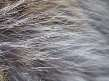 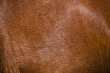 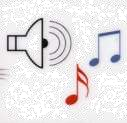 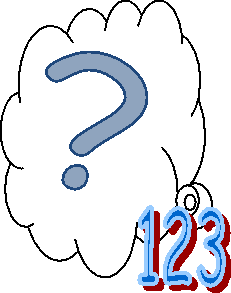 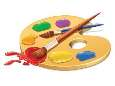 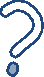 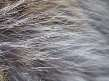 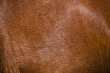 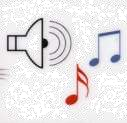 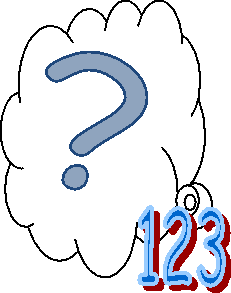 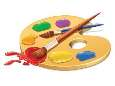 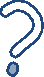 Дети: Коза дает молоко, из ее шерсти можно связать рукавички и носки.Дети: Лошадь перевозит тяжелые грузыДети: Собака охраняет дом, а еще она друг человека.Познавательная игровая ситуация - составление описательного рассказа о детенышах животныхПетр: - В нашем зоопарке есть даже детский сад. В нем растут животные детёныши. Сейчас он пуст, но у нас остались фотографии «выпускников» детского сада. Рассмотрите фотографии. Расскажите всем о вашей фотографии, используя алгоритм.1. Кто, кто мама и сколько?2. Окраска3. Покров (лохматый, гладкий)4. Голос3. Заключительная часть.Петр: - Вот и закончилось наша экскурсия по зоопарку. Приезжайте к нам еще раз, с родителями и друзьями.Воспитатель: - Ребята, нам пора возвращаться в детский сад. Дети прощаются с Петром, рассаживаются в автобусе, «возвращаются» в детский сад.- Что интересного вы можете рассказать родителям о нашей поездке?- Ребята, мы с вами увидели, как животные живут в зоопарке. У нас в группе много животных. Но у них нет места, где они могли бы жить и о них заботились. Поможем им?Дети: можно построить маленький зоопарк для наших животных. Воспитатель предлагает материалы (детали конструктора, кубики и т.д.), из которых можно построить вольеры.